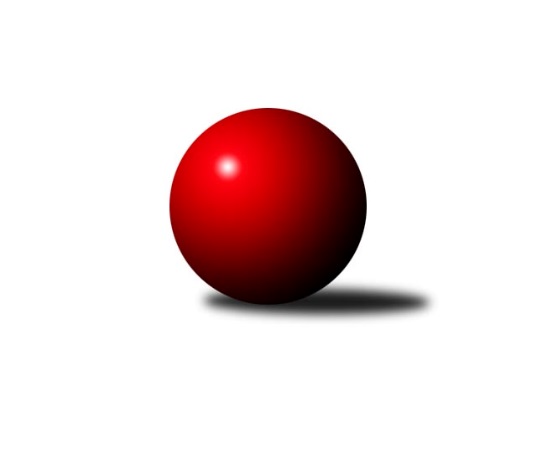 Č.9Ročník 2022/2023	27.4.2024 Středočeský krajský přebor I. třídy 2022/2023Statistika 9. kolaTabulka družstev:		družstvo	záp	výh	rem	proh	skore	sety	průměr	body	plné	dorážka	chyby	1.	TJ Lhotka	8	8	0	0	48.5 : 15.5 	(60.0 : 36.0)	2497	16	1738	759	48.3	2.	TJ Sokol Kostelec nad Černými lesy A	8	5	1	2	41.5 : 22.5 	(51.5 : 44.5)	2578	11	1787	791	37.3	3.	TJ Sparta Kutná Hora B	8	5	0	3	35.5 : 28.5 	(54.5 : 41.5)	2556	10	1783	773	44.6	4.	KK Jiří Poděbrady B	8	5	0	3	34.5 : 29.5 	(47.5 : 48.5)	2503	10	1765	739	45.6	5.	KK SDS Sadská B	9	5	0	4	36.0 : 36.0 	(56.0 : 52.0)	2545	10	1770	775	41.1	6.	TJ Kovohutě Příbram B	8	4	0	4	31.5 : 32.5 	(43.0 : 53.0)	2368	8	1678	690	51.8	7.	TJ Sokol Benešov C	8	3	0	5	31.0 : 33.0 	(55.5 : 40.5)	2426	6	1703	724	54.6	8.	KK Kolín B	8	3	0	5	26.0 : 38.0 	(43.0 : 53.0)	2470	6	1745	725	49.5	9.	KK Vlašim B	7	2	0	5	20.5 : 35.5 	(41.0 : 43.0)	2537	4	1760	777	47.6	10.	TJ Sparta Kutná Hora C	8	2	0	6	22.0 : 42.0 	(36.0 : 60.0)	2373	4	1670	702	57.4	11.	KK Kosmonosy C	8	1	1	6	25.0 : 39.0 	(40.0 : 56.0)	2449	3	1723	726	49.5Tabulka doma:		družstvo	záp	výh	rem	proh	skore	sety	průměr	body	maximum	minimum	1.	TJ Kovohutě Příbram B	4	4	0	0	27.5 : 4.5 	(32.0 : 16.0)	2444	8	2480	2406	2.	TJ Lhotka	4	4	0	0	25.5 : 6.5 	(33.0 : 15.0)	2452	8	2490	2420	3.	KK Jiří Poděbrady B	5	4	0	1	24.0 : 16.0 	(29.5 : 30.5)	2545	8	2625	2464	4.	TJ Sokol Kostelec nad Černými lesy A	4	3	0	1	23.5 : 8.5 	(27.5 : 20.5)	2562	6	2634	2496	5.	TJ Sokol Benešov C	5	3	0	2	24.0 : 16.0 	(38.0 : 22.0)	2448	6	2530	2334	6.	KK SDS Sadská B	5	3	0	2	22.0 : 18.0 	(36.0 : 24.0)	2564	6	2622	2527	7.	TJ Sparta Kutná Hora B	3	2	0	1	13.0 : 11.0 	(19.0 : 17.0)	2572	4	2605	2533	8.	KK Kolín B	5	2	0	3	17.0 : 23.0 	(26.0 : 34.0)	2508	4	2596	2436	9.	TJ Sparta Kutná Hora C	3	1	0	2	10.5 : 13.5 	(16.0 : 20.0)	2560	2	2637	2485	10.	KK Kosmonosy C	4	0	1	3	12.0 : 20.0 	(19.0 : 29.0)	2557	1	2652	2501	11.	KK Vlašim B	2	0	0	2	4.0 : 12.0 	(9.0 : 15.0)	2486	0	2513	2459Tabulka venku:		družstvo	záp	výh	rem	proh	skore	sety	průměr	body	maximum	minimum	1.	TJ Lhotka	4	4	0	0	23.0 : 9.0 	(27.0 : 21.0)	2509	8	2596	2383	2.	TJ Sparta Kutná Hora B	5	3	0	2	22.5 : 17.5 	(35.5 : 24.5)	2564	6	2652	2466	3.	TJ Sokol Kostelec nad Černými lesy A	4	2	1	1	18.0 : 14.0 	(24.0 : 24.0)	2583	5	2619	2523	4.	KK SDS Sadská B	4	2	0	2	14.0 : 18.0 	(20.0 : 28.0)	2538	4	2639	2477	5.	KK Vlašim B	5	2	0	3	16.5 : 23.5 	(32.0 : 28.0)	2550	4	2651	2435	6.	KK Jiří Poděbrady B	3	1	0	2	10.5 : 13.5 	(18.0 : 18.0)	2490	2	2644	2404	7.	KK Kolín B	3	1	0	2	9.0 : 15.0 	(17.0 : 19.0)	2457	2	2540	2302	8.	KK Kosmonosy C	4	1	0	3	13.0 : 19.0 	(21.0 : 27.0)	2413	2	2508	2245	9.	TJ Sparta Kutná Hora C	5	1	0	4	11.5 : 28.5 	(20.0 : 40.0)	2326	2	2527	2240	10.	TJ Sokol Benešov C	3	0	0	3	7.0 : 17.0 	(17.5 : 18.5)	2419	0	2429	2401	11.	TJ Kovohutě Příbram B	4	0	0	4	4.0 : 28.0 	(11.0 : 37.0)	2349	0	2435	2291Tabulka podzimní části:		družstvo	záp	výh	rem	proh	skore	sety	průměr	body	doma	venku	1.	TJ Lhotka	8	8	0	0	48.5 : 15.5 	(60.0 : 36.0)	2497	16 	4 	0 	0 	4 	0 	0	2.	TJ Sokol Kostelec nad Černými lesy A	8	5	1	2	41.5 : 22.5 	(51.5 : 44.5)	2578	11 	3 	0 	1 	2 	1 	1	3.	TJ Sparta Kutná Hora B	8	5	0	3	35.5 : 28.5 	(54.5 : 41.5)	2556	10 	2 	0 	1 	3 	0 	2	4.	KK Jiří Poděbrady B	8	5	0	3	34.5 : 29.5 	(47.5 : 48.5)	2503	10 	4 	0 	1 	1 	0 	2	5.	KK SDS Sadská B	9	5	0	4	36.0 : 36.0 	(56.0 : 52.0)	2545	10 	3 	0 	2 	2 	0 	2	6.	TJ Kovohutě Příbram B	8	4	0	4	31.5 : 32.5 	(43.0 : 53.0)	2368	8 	4 	0 	0 	0 	0 	4	7.	TJ Sokol Benešov C	8	3	0	5	31.0 : 33.0 	(55.5 : 40.5)	2426	6 	3 	0 	2 	0 	0 	3	8.	KK Kolín B	8	3	0	5	26.0 : 38.0 	(43.0 : 53.0)	2470	6 	2 	0 	3 	1 	0 	2	9.	KK Vlašim B	7	2	0	5	20.5 : 35.5 	(41.0 : 43.0)	2537	4 	0 	0 	2 	2 	0 	3	10.	TJ Sparta Kutná Hora C	8	2	0	6	22.0 : 42.0 	(36.0 : 60.0)	2373	4 	1 	0 	2 	1 	0 	4	11.	KK Kosmonosy C	8	1	1	6	25.0 : 39.0 	(40.0 : 56.0)	2449	3 	0 	1 	3 	1 	0 	3Tabulka jarní části:		družstvo	záp	výh	rem	proh	skore	sety	průměr	body	doma	venku	1.	KK SDS Sadská B	0	0	0	0	0.0 : 0.0 	(0.0 : 0.0)	0	0 	0 	0 	0 	0 	0 	0 	2.	KK Kosmonosy C	0	0	0	0	0.0 : 0.0 	(0.0 : 0.0)	0	0 	0 	0 	0 	0 	0 	0 	3.	TJ Lhotka	0	0	0	0	0.0 : 0.0 	(0.0 : 0.0)	0	0 	0 	0 	0 	0 	0 	0 	4.	KK Kolín B	0	0	0	0	0.0 : 0.0 	(0.0 : 0.0)	0	0 	0 	0 	0 	0 	0 	0 	5.	TJ Sokol Benešov C	0	0	0	0	0.0 : 0.0 	(0.0 : 0.0)	0	0 	0 	0 	0 	0 	0 	0 	6.	TJ Sparta Kutná Hora C	0	0	0	0	0.0 : 0.0 	(0.0 : 0.0)	0	0 	0 	0 	0 	0 	0 	0 	7.	KK Vlašim B	0	0	0	0	0.0 : 0.0 	(0.0 : 0.0)	0	0 	0 	0 	0 	0 	0 	0 	8.	TJ Sokol Kostelec nad Černými lesy A	0	0	0	0	0.0 : 0.0 	(0.0 : 0.0)	0	0 	0 	0 	0 	0 	0 	0 	9.	TJ Sparta Kutná Hora B	0	0	0	0	0.0 : 0.0 	(0.0 : 0.0)	0	0 	0 	0 	0 	0 	0 	0 	10.	TJ Kovohutě Příbram B	0	0	0	0	0.0 : 0.0 	(0.0 : 0.0)	0	0 	0 	0 	0 	0 	0 	0 	11.	KK Jiří Poděbrady B	0	0	0	0	0.0 : 0.0 	(0.0 : 0.0)	0	0 	0 	0 	0 	0 	0 	0 Zisk bodů pro družstvo:		jméno hráče	družstvo	body	zápasy	v %	dílčí body	sety	v %	1.	Veronika Šatavová 	TJ Sokol Kostelec nad Černými lesy A 	7	/	7	(100%)	10	/	14	(71%)	2.	Jitka Drábková 	TJ Sokol Benešov C 	7	/	8	(88%)	14	/	16	(88%)	3.	Michal Brachovec 	TJ Sokol Kostelec nad Černými lesy A 	7	/	8	(88%)	9	/	16	(56%)	4.	Jan Renka ml.	KK SDS Sadská B 	6	/	6	(100%)	11	/	12	(92%)	5.	Jitka Bulíčková 	TJ Sparta Kutná Hora C 	6	/	6	(100%)	8	/	12	(67%)	6.	Dušan Hejduk 	TJ Lhotka 	6	/	7	(86%)	13	/	14	(93%)	7.	Ondřej Majerčík 	KK Kosmonosy C 	6	/	7	(86%)	12	/	14	(86%)	8.	Pavel Nový 	TJ Lhotka 	6	/	8	(75%)	11	/	16	(69%)	9.	Karel Drábek 	TJ Sokol Benešov C 	6	/	8	(75%)	10.5	/	16	(66%)	10.	Václav Pufler 	TJ Sparta Kutná Hora B 	6	/	8	(75%)	10	/	16	(63%)	11.	Jiří Řehoř 	KK Kosmonosy C 	6	/	8	(75%)	10	/	16	(63%)	12.	Roman Weiss 	KK Kolín B 	5	/	5	(100%)	10	/	10	(100%)	13.	Václav Šefl 	TJ Kovohutě Příbram B 	5	/	5	(100%)	8	/	10	(80%)	14.	Martin Čistý 	TJ Lhotka 	5	/	6	(83%)	10	/	12	(83%)	15.	Ladislav Hetcl st.	KK Kolín B 	5	/	6	(83%)	6	/	12	(50%)	16.	Lukáš Chmel 	TJ Kovohutě Příbram B 	5	/	7	(71%)	9	/	14	(64%)	17.	Josef Hejduk 	TJ Lhotka 	5	/	7	(71%)	8	/	14	(57%)	18.	Jaroslav Čermák 	TJ Sparta Kutná Hora B 	5	/	8	(63%)	12	/	16	(75%)	19.	Svatopluk Čech 	KK Jiří Poděbrady B 	5	/	8	(63%)	9	/	16	(56%)	20.	Jaroslava Soukenková 	TJ Sokol Kostelec nad Černými lesy A 	5	/	8	(63%)	8.5	/	16	(53%)	21.	Jan Svoboda 	KK SDS Sadská B 	5	/	8	(63%)	7	/	16	(44%)	22.	Jaroslav Hojka 	KK SDS Sadská B 	5	/	9	(56%)	10.5	/	18	(58%)	23.	Jitka Vacková 	KK Jiří Poděbrady B 	4	/	5	(80%)	7.5	/	10	(75%)	24.	Dušan Hejduk 	TJ Lhotka 	4	/	5	(80%)	7	/	10	(70%)	25.	Karel Nový 	TJ Lhotka 	4	/	5	(80%)	5	/	10	(50%)	26.	Miroslav Pessr 	KK Vlašim B 	4	/	6	(67%)	8	/	12	(67%)	27.	Dušan Richter 	KK Jiří Poděbrady B 	4	/	6	(67%)	7	/	12	(58%)	28.	Vlastimil Pírek 	KK Vlašim B 	4	/	7	(57%)	7	/	14	(50%)	29.	Patrik Polach 	TJ Sokol Benešov C 	4	/	8	(50%)	11.5	/	16	(72%)	30.	Karel Palát 	TJ Sokol Benešov C 	4	/	8	(50%)	8.5	/	16	(53%)	31.	Václav Kodet 	TJ Kovohutě Příbram B 	4	/	8	(50%)	8	/	16	(50%)	32.	Jiří Miláček 	KK Jiří Poděbrady B 	4	/	8	(50%)	7	/	16	(44%)	33.	Miloslav Budský 	TJ Sokol Kostelec nad Černými lesy A 	4	/	8	(50%)	7	/	16	(44%)	34.	Václav Jelínek 	TJ Sparta Kutná Hora B 	4	/	8	(50%)	6	/	16	(38%)	35.	Vladislav Pessr 	KK Vlašim B 	3.5	/	6	(58%)	7	/	12	(58%)	36.	Jakub Vachta 	KK Kolín B 	3	/	4	(75%)	6	/	8	(75%)	37.	Adam Janda 	TJ Sparta Kutná Hora B 	3	/	4	(75%)	5	/	8	(63%)	38.	Eva Renková 	TJ Sparta Kutná Hora C 	3	/	5	(60%)	6	/	10	(60%)	39.	Petr Kříž 	TJ Kovohutě Příbram B 	3	/	6	(50%)	6	/	12	(50%)	40.	Jana Abrahámová 	TJ Sparta Kutná Hora C 	3	/	6	(50%)	4	/	12	(33%)	41.	Dalibor Mierva 	KK Kolín B 	3	/	7	(43%)	8	/	14	(57%)	42.	Miloš Lédl 	KK SDS Sadská B 	3	/	7	(43%)	6.5	/	14	(46%)	43.	Jan Suchánek 	KK SDS Sadská B 	3	/	7	(43%)	6	/	14	(43%)	44.	Ondřej Šustr 	KK Jiří Poděbrady B 	3	/	7	(43%)	5	/	14	(36%)	45.	Jaroslav Chmel 	TJ Kovohutě Příbram B 	3	/	7	(43%)	4	/	14	(29%)	46.	Jiří Řehoř 	KK Kosmonosy C 	3	/	8	(38%)	5	/	16	(31%)	47.	Václav Anděl 	KK Jiří Poděbrady B 	2.5	/	6	(42%)	7	/	12	(58%)	48.	Milena Čapková 	TJ Kovohutě Příbram B 	2.5	/	7	(36%)	6	/	14	(43%)	49.	Ivana Kopecká 	TJ Sparta Kutná Hora C 	2.5	/	7	(36%)	5	/	14	(36%)	50.	Jakub Hlava 	TJ Sokol Kostelec nad Černými lesy A 	2	/	2	(100%)	3	/	4	(75%)	51.	Jonathan Mensatoris 	KK Kolín B 	2	/	2	(100%)	2	/	4	(50%)	52.	Martin Malkovský 	TJ Sokol Kostelec nad Černými lesy A 	2	/	3	(67%)	4	/	6	(67%)	53.	Jan Renka st.	KK SDS Sadská B 	2	/	4	(50%)	5	/	8	(63%)	54.	Miroslav Drábek 	TJ Sokol Benešov C 	2	/	5	(40%)	6	/	10	(60%)	55.	Marie Adamcová 	TJ Sparta Kutná Hora C 	2	/	5	(40%)	5	/	10	(50%)	56.	František Tesař 	TJ Sparta Kutná Hora B 	2	/	6	(33%)	6	/	12	(50%)	57.	Pavel Vojta 	KK Vlašim B 	2	/	7	(29%)	7	/	14	(50%)	58.	Simona Kačenová 	KK Vlašim B 	2	/	7	(29%)	5	/	14	(36%)	59.	Jindřiška Svobodová 	KK Kosmonosy C 	2	/	7	(29%)	3	/	14	(21%)	60.	Miroslav Šplíchal 	TJ Sokol Kostelec nad Černými lesy A 	2	/	8	(25%)	7	/	16	(44%)	61.	Vladimír Klindera 	KK Jiří Poděbrady B 	2	/	8	(25%)	5	/	16	(31%)	62.	Marie Šturmová 	KK SDS Sadská B 	2	/	9	(22%)	6	/	18	(33%)	63.	Klára Miláčková 	TJ Sparta Kutná Hora C 	1.5	/	6	(25%)	5.5	/	12	(46%)	64.	Jakub Nový 	TJ Lhotka 	1.5	/	6	(25%)	4	/	12	(33%)	65.	Bohumír Kopecký 	TJ Sparta Kutná Hora B 	1.5	/	8	(19%)	8.5	/	16	(53%)	66.	David Novák 	TJ Sokol Kostelec nad Černými lesy A 	1	/	1	(100%)	1	/	2	(50%)	67.	Michal Třeštík 	TJ Sokol Kostelec nad Černými lesy A 	1	/	1	(100%)	1	/	2	(50%)	68.	Luboš Brabec 	TJ Sokol Benešov C 	1	/	1	(100%)	1	/	2	(50%)	69.	Jan Dušek 	KK SDS Sadská B 	1	/	2	(50%)	2	/	4	(50%)	70.	Jiří Miláček 	KK SDS Sadská B 	1	/	2	(50%)	2	/	4	(50%)	71.	Tomáš Zimmerhakl 	KK Kosmonosy C 	1	/	2	(50%)	1	/	4	(25%)	72.	Vojtěch Bulíček 	TJ Sparta Kutná Hora B 	1	/	3	(33%)	4	/	6	(67%)	73.	Daniel Brejcha 	TJ Sparta Kutná Hora B 	1	/	3	(33%)	3	/	6	(50%)	74.	David Dvořák 	TJ Sokol Benešov C 	1	/	3	(33%)	3	/	6	(50%)	75.	Lukáš Vacek 	KK Kolín B 	1	/	4	(25%)	4	/	8	(50%)	76.	Luboš Zajíček 	KK Vlašim B 	1	/	4	(25%)	4	/	8	(50%)	77.	Ladislav Dytrych 	KK Kosmonosy C 	1	/	5	(20%)	3	/	10	(30%)	78.	Miloš Brenning 	TJ Kovohutě Příbram B 	1	/	5	(20%)	2	/	10	(20%)	79.	Vladislav Tajč 	KK Kosmonosy C 	1	/	5	(20%)	2	/	10	(20%)	80.	Jiří Buben 	KK Kosmonosy C 	1	/	6	(17%)	4	/	12	(33%)	81.	František Zahajský 	TJ Sokol Kostelec nad Černými lesy A 	0.5	/	1	(50%)	1	/	2	(50%)	82.	František Pícha 	KK Vlašim B 	0	/	1	(0%)	1	/	2	(50%)	83.	Ladislav Hetcl ml.	KK Kolín B 	0	/	1	(0%)	1	/	2	(50%)	84.	Tomáš Hašek 	KK Vlašim B 	0	/	1	(0%)	1	/	2	(50%)	85.	Marie Váňová 	KK Vlašim B 	0	/	1	(0%)	1	/	2	(50%)	86.	Natálie Krupková 	KK Kolín B 	0	/	1	(0%)	0	/	2	(0%)	87.	Martin Šatava 	TJ Sokol Kostelec nad Černými lesy A 	0	/	1	(0%)	0	/	2	(0%)	88.	Tomáš Pekař 	KK Kolín B 	0	/	1	(0%)	0	/	2	(0%)	89.	Radek Vojta 	KK Vlašim B 	0	/	1	(0%)	0	/	2	(0%)	90.	Luboš Trna 	KK Vlašim B 	0	/	1	(0%)	0	/	2	(0%)	91.	Hana Barborová 	TJ Sparta Kutná Hora C 	0	/	2	(0%)	0	/	4	(0%)	92.	Zdeňka Vokolková 	TJ Sparta Kutná Hora C 	0	/	3	(0%)	0.5	/	6	(8%)	93.	Pavel Holoubek 	KK Kolín B 	0	/	4	(0%)	2	/	8	(25%)	94.	Markéta Lavická 	TJ Sparta Kutná Hora C 	0	/	4	(0%)	1	/	8	(13%)	95.	Jakub Moučka 	KK Kolín B 	0	/	4	(0%)	0	/	8	(0%)	96.	Rudolf Zborník 	KK Kolín B 	0	/	7	(0%)	2	/	14	(14%)	97.	Miloslav Procházka 	TJ Sokol Benešov C 	0	/	7	(0%)	1	/	14	(7%)Průměry na kuželnách:		kuželna	průměr	plné	dorážka	chyby	výkon na hráče	1.	KK Kosmonosy, 3-6	2573	1779	794	45.5	(428.9)	2.	TJ Sparta Kutná Hora, 1-4	2547	1776	771	45.1	(424.6)	3.	Spartak Vlašim, 1-2	2542	1774	768	44.3	(423.7)	4.	Poděbrady, 1-4	2528	1761	766	45.2	(421.4)	5.	TJ Sokol Kostelec nad Černými lesy, 1-4	2512	1744	767	40.8	(418.8)	6.	Benešov, 1-4	2431	1694	736	57.8	(405.3)	7.	TJ Kovohutě Příbram, 1-2	2397	1694	703	49.5	(399.6)	8.	Lhotka - Hospoda U Hejduků, 1-2	2379	1684	694	55.6	(396.5)Nejlepší výkony na kuželnách:KK Kosmonosy, 3-6KK Kosmonosy C	2652	7. kolo	Miroslav Pessr 	KK Vlašim B	490	5. koloKK SDS Sadská B	2639	9. kolo	Jiří Řehoř 	KK Kosmonosy C	489	7. koloKK Vlašim B	2595	5. kolo	Miloslav Budský 	TJ Sokol Kostelec nad Černými lesy A	474	7. koloTJ Sokol Kostelec nad Černými lesy A	2585	7. kolo	Jan Renka st.	KK SDS Sadská B	468	9. koloKK Kosmonosy C	2571	9. kolo	Ondřej Majerčík 	KK Kosmonosy C	468	2. koloKK Kolín B	2540	2. kolo	Roman Weiss 	KK Kolín B	467	2. koloKK Kosmonosy C	2504	2. kolo	Jiří Řehoř 	KK Kosmonosy C	465	7. koloKK Kosmonosy C	2501	5. kolo	Jan Renka ml.	KK SDS Sadská B	462	9. kolo		. kolo	Ondřej Majerčík 	KK Kosmonosy C	459	9. kolo		. kolo	Vladislav Pessr 	KK Vlašim B	455	5. koloTJ Sparta Kutná Hora, 1-4TJ Sparta Kutná Hora B	2652	1. kolo	Vladislav Pessr 	KK Vlašim B	511	3. koloKK Vlašim B	2651	3. kolo	Miroslav Pessr 	KK Vlašim B	488	3. koloKK Jiří Poděbrady B	2644	7. kolo	Eva Renková 	TJ Sparta Kutná Hora C	483	4. koloTJ Sparta Kutná Hora C	2637	6. kolo	Dalibor Mierva 	KK Kolín B	483	5. koloTJ Sokol Kostelec nad Černými lesy A	2619	5. kolo	Michal Brachovec 	TJ Sokol Kostelec nad Černými lesy A	482	5. koloTJ Sparta Kutná Hora B	2605	7. kolo	Jaroslav Čermák 	TJ Sparta Kutná Hora B	474	1. koloKK Kolín B	2596	3. kolo	Jitka Bulíčková 	TJ Sparta Kutná Hora C	472	2. koloTJ Sparta Kutná Hora B	2595	2. kolo	Svatopluk Čech 	KK Jiří Poděbrady B	469	7. koloKK Vlašim B	2580	6. kolo	Eva Renková 	TJ Sparta Kutná Hora C	466	6. koloTJ Sparta Kutná Hora B	2579	9. kolo	Jiří Miláček 	KK Jiří Poděbrady B	464	7. koloSpartak Vlašim, 1-2TJ Sparta Kutná Hora B	2628	4. kolo	Vojtěch Bulíček 	TJ Sparta Kutná Hora B	496	4. koloTJ Lhotka	2596	2. kolo	Adam Janda 	TJ Sparta Kutná Hora B	461	4. koloKK Vlašim B	2561	9. kolo	Martin Čistý 	TJ Lhotka	455	2. koloKK Vlašim B	2513	2. kolo	Miroslav Pessr 	KK Vlašim B	453	9. koloKK Jiří Poděbrady B	2497	9. kolo	Pavel Nový 	TJ Lhotka	450	2. koloKK Vlašim B	2459	4. kolo	Vladislav Pessr 	KK Vlašim B	447	9. kolo		. kolo	Vlastimil Pírek 	KK Vlašim B	446	4. kolo		. kolo	Miroslav Pessr 	KK Vlašim B	444	2. kolo		. kolo	Bohumír Kopecký 	TJ Sparta Kutná Hora B	441	4. kolo		. kolo	Vlastimil Pírek 	KK Vlašim B	436	9. koloPoděbrady, 1-4KK Jiří Poděbrady B	2625	2. kolo	Eva Renková 	TJ Sparta Kutná Hora C	491	3. koloKK SDS Sadská B	2622	4. kolo	Jan Renka ml.	KK SDS Sadská B	489	6. koloTJ Sokol Kostelec nad Černými lesy A	2603	1. kolo	Jiří Miláček 	KK SDS Sadská B	477	1. koloKK Jiří Poděbrady B	2582	8. kolo	Dušan Richter 	KK Jiří Poděbrady B	470	2. koloKK SDS Sadská B	2577	1. kolo	Jaroslav Hojka 	KK SDS Sadská B	469	2. koloKK SDS Sadská B	2565	3. kolo	Jana Abrahámová 	TJ Sparta Kutná Hora C	467	1. koloKK Jiří Poděbrady B	2560	6. kolo	Pavel Nový 	TJ Lhotka	467	6. koloTJ Lhotka	2556	6. kolo	David Novák 	TJ Sokol Kostelec nad Černými lesy A	464	1. koloTJ Sparta Kutná Hora B	2537	8. kolo	Daniel Brejcha 	TJ Sparta Kutná Hora B	464	8. koloKK SDS Sadská B	2531	8. kolo	Svatopluk Čech 	KK Jiří Poděbrady B	458	2. koloTJ Sokol Kostelec nad Černými lesy, 1-4TJ Sokol Kostelec nad Černými lesy A	2634	8. kolo	Miloslav Budský 	TJ Sokol Kostelec nad Černými lesy A	494	8. koloTJ Sokol Kostelec nad Černými lesy A	2586	6. kolo	Miloslav Budský 	TJ Sokol Kostelec nad Černými lesy A	454	6. koloKK Vlašim B	2553	8. kolo	Vlastimil Pírek 	KK Vlašim B	453	8. koloTJ Sokol Kostelec nad Černými lesy A	2533	2. kolo	Jaroslava Soukenková 	TJ Sokol Kostelec nad Černými lesy A	452	6. koloTJ Lhotka	2499	4. kolo	Miroslav Pessr 	KK Vlašim B	447	8. koloTJ Sokol Kostelec nad Černými lesy A	2496	4. kolo	Miroslav Šplíchal 	TJ Sokol Kostelec nad Černými lesy A	442	2. koloTJ Sparta Kutná Hora B	2466	6. kolo	Martin Malkovský 	TJ Sokol Kostelec nad Černými lesy A	442	6. koloTJ Kovohutě Příbram B	2334	2. kolo	František Tesař 	TJ Sparta Kutná Hora B	441	6. kolo		. kolo	Václav Šefl 	TJ Kovohutě Příbram B	441	2. kolo		. kolo	Miloslav Budský 	TJ Sokol Kostelec nad Černými lesy A	440	4. koloBenešov, 1-4TJ Sokol Benešov C	2530	3. kolo	Karel Drábek 	TJ Sokol Benešov C	473	5. koloTJ Sokol Kostelec nad Černými lesy A	2523	3. kolo	Jakub Hlava 	TJ Sokol Kostelec nad Černými lesy A	461	3. koloKK SDS Sadská B	2477	5. kolo	Jitka Drábková 	TJ Sokol Benešov C	448	5. koloTJ Sokol Benešov C	2466	5. kolo	Karel Drábek 	TJ Sokol Benešov C	442	7. koloTJ Sokol Benešov C	2455	1. kolo	Karel Drábek 	TJ Sokol Benešov C	442	3. koloTJ Sokol Benešov C	2454	7. kolo	Karel Drábek 	TJ Sokol Benešov C	440	1. koloKK Vlašim B	2435	1. kolo	Miroslav Drábek 	TJ Sokol Benešov C	438	8. koloTJ Lhotka	2383	8. kolo	Karel Drábek 	TJ Sokol Benešov C	437	8. koloTJ Sokol Benešov C	2334	8. kolo	Marie Šturmová 	KK SDS Sadská B	433	5. koloTJ Sparta Kutná Hora C	2258	7. kolo	Jitka Drábková 	TJ Sokol Benešov C	433	7. koloTJ Kovohutě Příbram, 1-2TJ Kovohutě Příbram B	2480	8. kolo	Václav Kodet 	TJ Kovohutě Příbram B	448	8. koloTJ Kovohutě Příbram B	2468	6. kolo	Milena Čapková 	TJ Kovohutě Příbram B	448	8. koloTJ Kovohutě Příbram B	2423	3. kolo	Václav Šefl 	TJ Kovohutě Příbram B	440	6. koloKK Jiří Poděbrady B	2421	3. kolo	Roman Weiss 	KK Kolín B	430	8. koloTJ Kovohutě Příbram B	2406	5. kolo	Lukáš Chmel 	TJ Kovohutě Příbram B	429	3. koloTJ Sokol Benešov C	2401	6. kolo	Václav Kodet 	TJ Kovohutě Příbram B	426	6. koloKK Kolín B	2302	8. kolo	Jiří Miláček 	KK Jiří Poděbrady B	425	3. koloTJ Sparta Kutná Hora C	2280	5. kolo	Václav Kodet 	TJ Kovohutě Příbram B	424	5. kolo		. kolo	Václav Šefl 	TJ Kovohutě Příbram B	423	3. kolo		. kolo	Jitka Drábková 	TJ Sokol Benešov C	419	6. koloLhotka - Hospoda U Hejduků, 1-2TJ Lhotka	2490	7. kolo	Dušan Hejduk 	TJ Lhotka	456	7. koloTJ Lhotka	2468	5. kolo	Martin Čistý 	TJ Lhotka	445	5. koloTJ Lhotka	2431	9. kolo	Dušan Hejduk 	TJ Lhotka	436	7. koloTJ Lhotka	2420	1. kolo	Jitka Bulíčková 	TJ Sparta Kutná Hora C	425	9. koloKK Jiří Poděbrady B	2404	5. kolo	Dušan Hejduk 	TJ Lhotka	421	5. koloTJ Kovohutě Příbram B	2335	7. kolo	Pavel Nový 	TJ Lhotka	418	1. koloKK Kosmonosy C	2245	1. kolo	Pavel Nový 	TJ Lhotka	417	7. koloTJ Sparta Kutná Hora C	2240	9. kolo	Josef Hejduk 	TJ Lhotka	415	9. kolo		. kolo	Martin Čistý 	TJ Lhotka	415	9. kolo		. kolo	Jindřiška Svobodová 	KK Kosmonosy C	414	1. koloČetnost výsledků:	8.0 : 0.0	3x	7.0 : 1.0	6x	6.5 : 1.5	1x	6.0 : 2.0	8x	5.5 : 2.5	2x	5.0 : 3.0	7x	4.0 : 4.0	1x	3.0 : 5.0	6x	2.0 : 6.0	9x	1.5 : 6.5	1x	1.0 : 7.0	1x